Vedr.: Udbud af EL-cykler til Region HovedstadenHermed opfordrer vi Dem til at afgive tilbud på levering af EL-cykler til 8 hospitaler i Region Hovedstaden til levering ultimo marts 2014 i overensstemmelse med medfølgende udbudsmateriale.Det vedlagte kontraktudkast vil blive færdiggjort ved udbudsforretningens afslutning med de tilføjelser det/de antagne tilbud måtte medføre, jf. pkt. 8 i udbudsbetingelserne angående kontrakten. De bedes ved modtagelsen af udbudsmaterialet kontrollere, at De har modtaget alt udbudsmaterialet, jf. udbudsbetingelsernes oversigt over udbudsmaterialet.Skulle De, efter at have modtaget udbudsmaterialet, ikke ønske at afgive tilbud, bedes De kontakte os straks.Med venlig hilsenJesper Thestrup KristensenStrategisk indkøbskonsulentUdbudsbetingelservedr.Annonceringspligtigt udbudEL-Cyklertil Region Hovedstaden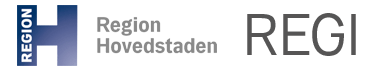 12.2013INDHOLDSFORTEGNELSEOversigt over udbudsmaterialet	41. Ordregiver	52. Generelt	52.1 Tilbuddets udformning	52.2 Tjekliste for tilbuddet	62.3 Sprog	62.4 Tilbudsomkostninger	62.5 Oplysninger om skat, miljøbeskyttelse og arbejdsmiljø	63. Frister og tidsplan for udbuddet	73.1 Spørgsmål	73.2 Tilbudsfrist	73.3 Adressat	83.4 Åbning af tilbud	83.5 Tilbuddets gyldighed (vedståelsesfrist)	83.6 Kontrakttildeling og -start	84. Udbuddets art, omfang og formål.	84.1. Art, omfang og formål	84.2 Afgivelse af delbud	94.3 Afgivelse af kombinationstilbud	94.4 Afgivelse af alternativt tilbud	95. Aftaleperiode	96. Forbehold	96.1. Tilbudsgivers eventuelle forbehold	97. Kravspecifikation og mængder	97.1 Leverancens omfang og mængder	97.2 Kvalitet og funktionalitet	107.2.1 Produktdatablade	107.3 Alternative produkter	107.4 El-cykler til besigtigelse	108.  Kontraktudkast	109.  Pris	119.1 Prisoplysning	119.2.  Rabatter	119.2.1 Kombinationsrabatter	119.3 Fastprisperiode	119.4 Valutakursregulering	1110. Levering og logistiske forhold	1110.1 Leveringsbetingelser	1110.2 Leveringstermin (-frister)	1111. Betalingsbetingelser	1112. Afleveringsforretning, test, afhjælpning og service	1113. Aftalens karakter	1214. Tildelingskriterier (tilbudsvurdering)	1214.1 Tildelingskriterier	1215. Udbudsprocessen	1216. Udvælgelseskriterier (vurdering af tilbudsgiver)	12Oversigt over udbudsmaterialetDet samlede udbudsmateriale består af:1) Nærværende udbudsbetingelserBilag A: Tjekliste til tilbudsafgivelse2) Udkast til aftale om køb af EL-cykler til Region Hovedstaden med følgende bilag:Bilag 1: KravspecifikationerBilag 2: TilbudslisteBilag 3: Ikke aktuelBilag 4: Sælgers tilbud (indsættes efterfølgende)Bilag 5: Aflevering og overtagelsesdokument3) Eksempel på ”Erklæring på tro og love om udbudsdirektivets Art. 27 og Art. 45, stk. 4) Udkast til udlånsaftale5) Mødesag om politisk beslutning vedr. indkøb af EL-cykler1. OrdregiverRegion HovedstadenAmager og Hvidovre HospitalerBispebjerg og Frederiksberg HospitalerBornholms HospitalGentofte HospitalGlostrup HospitalHerlev HospitalNordsjællands HospitalRigshospitaletv/Region HovedstadenKoncernøkonomi - indkøbBlok C, 1 salKongens Vænge 2DK 3400 HillerødKontaktperson: Strategisk indkøbskonsulent Jesper Thestrup KristensenTlf. nr.: +45 3866 5000Direkte nr.: +45 3866 5816 Fax.nr.: +45 3866 5850E-mail: jesper.thestrup.kristensen@regionh.dk2. GenereltHele udbudsmaterialet er oploaded på www.udbud.dk, hvor tilbudsgiver selv er ansvarlig for at downloade alle dokumenter.2.1 Tilbuddets udformningTilbud skal indeholde besvarelse af samtlige punkter, hvor besvarelser er ønsket i nærværende dokument. Desuden skal tilbuddet indeholde svar og oplysninger, som anført i de medsendte bilag, såsom besvarelse af alle krav som anført i Kravspecifikationer (bilag 1), udfyldelse af alle poster i Tilbudsliste (bilag 2) m.fl., jf. tjekliste i pkt. 2.2. Oplysningerne ønskes fremsendt i samme rækkefølge som anført i udbudsmaterialet. Tilbudsgiveren kan vedlægge tilbudsbrev.Der bør kun vedlægges dokumentation, hvor det er udtrykkeligt nævnt, mens eventuel yderligere dokumentation alene skal fremsendes på anmodning.Ordregiver gør opmærksom på, at ufuldstændige tilbud kan medføre, at tilbuddet ikke anses som konditionsmæssigt, idet ordregiver ikke - ud over det som Implementeringsbekendtgørelsens § 12 giver mulighed for, jf. pkt. 2.2 - efterfølgende har mulighed for at lade tilbudsgiver korrigere sit tilbud.2.2 Tjekliste for tilbuddetFølgende dokumenter og oplysninger skal fremgå af tilbuddet:1 underskrevet originalt eksemplar af tilbudBesvarelse på kravspecifikationen jf. bilag 1Udfyldt Tilbudsliste jf. bilag 2 Produktdatablade på de tilbudte El-cykler, jf. pkt. 7.2.2Dokumentation for og besvarelse af tilbudsgivers opfyldelse af udvælgelseskriterierne, jf. pkt. 16 (alle punkter).Endvidere bør følgende dokumenter og oplysninger fremgå af tilbuddet, eller tilbudsgiver skal være villig til på ordregivers opfordring straks at fremkomme dermed, jf. pkt. 3.2:1 kopi af tilbuddet samt bilag og evt. datablade 1 USB/CD-rom indeholdende det samlede tilbudsmaterialeOrdregiver forbeholder sig dog ret til under overholdelse af ligebehandlingsprincippet og forhandlingsforbuddet at gøre brug af Implementeringsbekendtgørelsens § 12, såfremt eventuelle mangler vedrørende formelle krav i tilbudsgivers fremsendte tilbud er omfattet af denne bestemmelse.Endeligt gøres opmærksom på at der til tilbuddet skal leveres et eksemplar af den tilbudte EL-cykel, jf. punkt. 7.4.2.3 SprogTilbudsmaterialet skal være på dansk, norsk eller svensk. Engelsksprogede dokumenter accepteres som dokumentation for udvælgelseskriterier pkt. 16, samt teknisk dokumentation jf. pkt. 7.2.1.2.4 TilbudsomkostningerTilbuddet udarbejdes for tilbudsgivers regning og risiko og returneres ikke.2.5 Oplysninger om skat, miljøbeskyttelse og arbejdsmiljøTilbudsgiver kan indhente de for opgaven relevante oplysninger om nationale eller regionale forpligtelser vedrørende skatter og afgifter, miljø samt beskyttelse på arbejdspladsen og arbejdsforhold i øvrigt, jf. pkt. 16, på følgende adresser:Oplysninger om skatter og afgifter findes på Skats hjemmeside: www.skat.dk  Oplysninger om miljøbeskyttelse findes på Miljøstyrelsens hjemmeside: www.mst.dk  Oplysninger om beskyttelse af arbejdsmiljøet findes på Arbejdstilsynets hjemmeside: www.at.dk 3. Frister og tidsplan for udbuddet3.1 SpørgsmålOrdregiver opfordrer tilbudsgiverne til at stille spørgsmål til udbudsmaterialet, såfremt der er forhold og krav, der efter tilbudsgivers opfattelse synes uklare, urimelige, vanskelige at opfylde eller beskrevet på ufuldstændig vis. Eventuelle spørgsmål til udbudsmaterialet bedes fremsendt skriftligt pr. post, fax eller e-mail så tidligt som muligt og senest tirsdag den 7. januar 2014. Spørgsmålene vil blive besvaret senest mandag den 13. januar 2014. Spørgsmål, der stilles efter nævnte spørgefrist, vil blive besvaret, hvis det er muligt, senest pr. ovennævnte svarfrist. Spørgsmål og svar vil i anonymiseret form blive uploadet sammen med det øvrige udbudsmateriale på www.udbud.dk.3.2 TilbudsfristTilbuddet skal være ordregiver i hændesenest torsdag den 16. januar 2014 kl. 14.00.For sent indkomne tilbud vil ikke blive taget i betragtning i tilbudsvurderingen.Tilbuddet bør mærkes ”Tilbud vedrørende udbud af EL-cykler til Region Hovedstaden”Der skal afleveres følgende eksemplarer af tilbuddet:1 underskrevet originaleksemplar i papirform inkl. alle bilag og datablade (elektronisk eller papirversion).Endvidere bedes afleveret:1 kopi af tilbuddet samt bilag og evt. datablade 1 CD-rom eller USB-stik indeholdende det følgende: det samlede tilbudsmateriale1 eksemplar af tilbuddet inkl. alle bilag mærket ”Tilbud udbud af EL-cykler til Region Hovedstaden” fremsendes efter tilbudsfristen til jesper.thestrup.kristensen@regionh.dk dog senest den 21. januar 2014.De elektroniske eksemplarer må ikke være kopibeskyttet af hensyn til den videre bearbejdning heraf. Alle dokumenter bedes indleveret i samme format som fremsendt af ordregiver i nærværende udbudsmateriale.Tilbudsgiver har ansvaret for, at den elektroniske tilbudskopi af det fulde tilbud i indhold er identisk med det originale tilbud. I tilfælde af modstrid imellem dokumenterne vil det være den underskrevne, originale papirversion, der har forrang. Såfremt et dokument ved en fejl ikke er indeholdt i den originale papirversion men findes i den elektroniske kopi, betragtes dette ikke som modstrid. Ordregiver forbeholder sig ret til med 3 dages varsel at udbede sig yderligere kopier af det underskrevne originaleksemplar i papirform inkl. alle bilag til brug for eventuelle aktindsigtsbegæringer og/eller klagesagsbehandlinger.3.3 AdressatTilbuddet skal sendes til:Region HovedstadenKoncernøkonomi - indkøbBlok C, 1. salKongens Vænge 2DK 3400 HillerødKontaktperson: Jesper Thestrup Kristensen Tlf. nr..: +45 3866 5816 E-mail: jesper.thestrup.kristensen@regionh.dkHvis tilbuddet afleveres personligt, henvises til indgang via Receptionen (dvs. gennem Hovedindgangen).3.4 Åbning af tilbudDer vil ikke være mulighed for overværelse af åbningen af de modtagne tilbud.3.5 Tilbuddets gyldighed (vedståelsesfrist)Tilbuddet skal være gyldigt indtil 6 måneder efter tilbudsfristen, jf. pkt. 3.2.3.6 Kontrakttildeling og -startKontrakten forventes tildelt ultimo januar og kontrakten træder i kraft ved underskrift. 4. Udbuddets art, omfang og formål.4.1. Art, omfang og formålBornholms, Herlev, Bispebjerg & Frederiksberg, Glostrup, Nordsjællands, Gentofte, Amager & Hvidovre hospital samt Rigshospitalet kører i samarbejde med foreningen Gate 21, og otte kommuner, et projekt, som handler om udlån af el-cykler til medarbejdere på hospitalerne i syv perioder på 3 mdr. ad gangen, fra marts 2014 til og med august 2016. Det er således vigtigt for ordregiver at der tilbydes og indkøbes driftssikre cykler. Udbuddet er fordelt på 2 delaftaler, jf. Tilbudsliste (bilag 2).Ordregiver henviser i øvrigt til vedlagte bilag vedr. sag om den politiske beslutning for indkøb af EL-cykler. Herunder fremgår blandt andet den estimerede beløbsramme. Udlånsmålgruppe: Medarbejdere som normalt kører i bil og har mindst 5 km til arbejde. Hvert hospital får 10 el-cykler som de skal låne ud i de syv perioder til samlet 70 forskellige medarbejdere. I tillæg til indkøb af EL-cyklerne tilkøbes også en serviceordning. Leverandøren skal i forbindelse med udlån af cyklerne servicere dem ved tilkald samt foretage service mellem de forskellige udlånsperioder. Herudover skal brugerne kunne ringe til ordningen ved akut opståede skader på cyklerne og få dem hentet, lavet og bragt tilbage til brugeren. Mængder og omfang fremgår af pkt. 7 og Tilbudsliste (bilag 2). Den konkrete kravspecifikation, krav til kvalitet m.v. fremgår af pkt. 7 og Kravspecifikationer (bilag 1). De aftalevilkår, som vil være gældende for leverancen, fremgår af Kontraktudkast, jf. pkt. 4-13.4.2 Afgivelse af delbud Det er muligt at afgive tilbud på én eller begge delaftaler. Der kan ikke afgives tilbud på dele af de nævnte delaftaler. Der skal derimod afgives tilbud på alle positioner inden for de delaftaler, som tilbudsgiver afgiver bud på.4.3 Afgivelse af kombinationstilbudVed et kombinationsbud forstås et tilbud, der er betinget af, at tilbudsgiveren som minimum opnår tildeling begge delaftaler.Der kan afgives kombinationsbud.Såfremt der afgives kombinationsbud på kombinationen af de to delaftalerne, skal der ligeledes afgives særskilt bindende deltilbud på hver af de enkeltstående delaftaler. 4.4 Afgivelse af alternativt tilbud Der kan ikke afgives alternativt tilbud.5. AftaleperiodeAftalen træder i kraft ved aftaleindgåelse og løber indtil 31.8.2016, idet det konkrete udbudte antal dog skal leveres til leveringsfristen anført i pkt. 10.2. Ordregiver kan foretage yderligere suppleringskøb på aftalen, men er ikke forpligtet hertil. 6. Forbehold6.1. Tilbudsgivers eventuelle forbehold Eventuelle forbehold over for forhold i udbudsmaterialet skal anføres tydeligt i tilbudsbrevet med reference til det punkt, det vedrører, og bedes begrundet.Forbehold overfor grundlæggende elementer i udbudsbetingelserne, samt forbehold der ikke kan kapitaliseres vil medføre, at tilbuddet vil blive vurderet som ikke konditionsmæssigt. Tilbuddet vil derfor ikke blive taget i betragtning ved tilbudsvurderingen. Flere ikke grundlæggende elementer i udbudsbetingelserne vil efter omstændighederne tilsammen kunne udgøre et grundlæggende element, således at forbehold overfor denne flerhed af elementer ligeledes vil føre til, at tilbuddet ikke tages i betragtning.7. Kravspecifikation og mængder7.1 Leverancens omfang og mængder80 EL-cykler, reservedele samt serviceaftale i henhold til Tilbudslisten (bilag 2) fordelt på to delaftaler med hhv. 10 EL-cykler til Bornholms Hospital og 70 EL-cykler til aftalens øvrige hospitaler.7.2 Kvalitet og funktionalitet De konkrete krav fremgår af nedenstående punkter samt Kravspecifikationer (bilag 1).Den konkrete vægtning af kvalitet m.v. fremgår af tildelingskriterierne nævnt i pkt.14. 7.2.1 ProduktdatabladeProduktdatablade for de tilbudte EL-cykler skal forefindes. Tilbudsgiver kan vedlægge papirversion eller henvise til elektronisk version af databladene.Det skal være muligt for ordregiver umiddelbart at identificere sammenhæng mellem produktdatablad og de enkelte tilbudte produkter.7.3 Alternative produkterDer kan ikke tilbydes alternative produkter. 7.4 El-cykler til besigtigelseDer skal pågå besigtigelse af de tilbudte EL-cykler. Besigtigelsen vil finde sted på Regionsgården mandag d. 20. januar 2014. El-cyklerne til besigtigelse skal være tydeligt mærket med:Tilbudsgivers navnTilbudsgivers varenummerOrdregiver gør opmærksom på, at manglende aflevering af EL-cykel til besigtigelse gør tilbuddet ukonditionsmæssigt, jf. pkt. 6.1.El-Cyklerne skal senest være afleveret til Helen Lundgaard fredag den 17. januar 2014 til:Region HovedstadenKoncern Regional UdviklingKongens Vænge 23400 HillerødDK-3400 HillerødAtt: Helen Lundgaard, telefon: 23 48 31 43Mail: helen.lundgaard@regionh.dk Ved aflevering skal tilbudsgiver være indstillet på at give en kort introduktion til ordregiver.8.  KontraktudkastVedlagte Kontraktudkast inkl. bilag udgør vilkårene for en eventuel samhandel. Udkastet suppleres med relevante oplysninger og bilag fra tilbudsgivers tilbud. Det fremgår af udkastet, hvor kontrakten suppleres. Da der ikke er tale om en standardkontrakt, opfordres tilbudsgiver til at gennemgå kontraktudkastet nøje og stille spørgsmål til evt. uklarheder, jf. pkt. 3.1 i nærværende udbudsbetingelser.De oplysninger og bilag, der skal supplere Kontraktudkast, er nærmere beskrevet i de følgende pkt. 9-13. I det omfang det fremgår af pkt. 9-13, indgår disse oplysninger mv. i evalueringen af tilbuddet.Bemærk at den vindende tilbudsgiver er forpligtet til at bistå ordregiver med berigelse af varedata ved udfyldelse af regneark efter kontraktindgåelse, jf. bilag 3B, til brug i regionens varekatalog.9.  Pris9.1 PrisoplysningTilbudspriser på de på Tilbudslisten (bilag 2) anførte produkter skal oplyses i danske kroner, ekskl. moms men inkl. evt. øvrige afgifter (told m.v.) og ønskes opgivet som nettopriser9.2.  RabatterFor alle rabatfelter gælder, at såfremt feltet ikke er udfyldt, vil ordregiver tillægge rabatten værdien NUL.9.2.1 KombinationsrabatterDer kan afgives kombinationsrabatter ved tilbud på én eller begge delaftaler, jf. mulighederne for afgivelse kombinationsbud i pkt. 4.3.Kombinationsrabatten anføres i Tilbudsliste (bilag 2), og vil indgå i tilbudsevalueringen under prisparameteret, jf. pkt. 14.1.9.3 FastprisperiodeDe tilbudte priser skal være gældende i hele aftaleperioden.9.4 ValutakursreguleringDer kan ikke tages forbehold for kursregulering.10. Levering og logistiske forhold10.1 LeveringsbetingelserFrit leveret på ordregivers adresse, som anført i de respektive ordrer.10.2 Leveringstermin (-frister)Levering af det konkrete udbudte antal EL-cykler til Region Hovedstaden skal være leveret senest den 27. marts 2014. Ved øvrige ordre i aftaleperioden, jf. pkt. 5, stilles der krav om leveringstid på maksimalt 2 måneder fra ordreafgivelse.11. Betalingsbetingelser 30 dage netto.12. Afleveringsforretning, test, afhjælpning og serviceDer henvises til kontraktens pkt. 5, 6, 7 og 8.13. Aftalens karakterAftalen, der vil blive indgået på baggrund af dette udbud, er en offentlig kontrakt. Ordregiver agter at indgå en kontrakt med den leverandør, der afgiver det for ordregiver (samlet set) økonomisk mest fordelagtige tilbud i henhold til tildelingskriteriet anført i pkt. 14.1.14. Tildelingskriterier (tilbudsvurdering)14.1 TildelingskriterierValg af leverandør sker efter følgende kriterier:Det/de for ordregiver økonomisk mest fordelagtige tilbud bedømt ud fra følgende underkriterier:Pris - 50 %Kvalitet og funktionalitet – 50 %Pris 50 %Prisparameteret vurderes på basis af de udbudte mængder samt priser og rabatter oplyst i de modtagne tilbud. Aftalen på optionen indgår ikke i evalueringen.Det i bilag 2 anførte tilbehør og reservedele er ordregivers estimat til beregning af evalueringssummen. De tilbudte priser på reservedele er uden montering.Kvalitet og funktionalitet - 50 % Kvalitet og funktionalitet vurderes på baggrund af de fremsendte produktblade, tilbudsgivers supplerende beskrivelser kombineret med en besigtigelse jf. krav til produktbeskrivelse i pkt. 7.2 og EL-cykler til besigtigelse i pkt. 7.4 samt krav anført i Kravspecifikationer (bilag 1).Yderligere skal det bemærkes at vurdering af driftssikkerhed, jf. bilag 2 tillægges en særlig vægt. Øvrige forhold uden særligt vægtning vægter lige.15. UdbudsprocessenUdbudsprocessen gennemføres som to delprocesser. Forud for den ovenfor i pkt. 14 beskrevne tilbudsvurdering på baggrund af de offentliggjorte tildelingskriterier vil der således finde en bedømmelse af tilbudsgivers egnethed sted som beskrevet i pkt. 16.16. Udvælgelseskriterier (vurdering af tilbudsgiver)Tilbudsgiver skal fremsende nedenstående materiale i forbindelse med indsendelse af det øvrige tilbudsmateriale, jf. dog henvisningen til Implementeringsbekendtgørelsens § 12 i pkt. 2.2.Såfremt tilbudsgiver ikke afgiver nedenstående oplysninger, kan dette føre til afvisning af tilbuddet. Såfremt de afgivne oplysninger viser at tilbudsgiver ikke opfylder ordregivers mindstekrav for egnethed som angivet i udbudsannoncen vil ordregiver ikke kunne tage tilbuddet i betragtning.Ved sammenslutninger af virksomheder skal nedenstående dokumentation gives for hver enkelt virksomhed.Der stilles ingen særlige krav til sammenslutningens retlige form, men såfremt flere byder i forening, skal der iblandt disse udpeges en ansvarlig leverandør, der tegner alle de bydende. Endvidere skal alle de bydende hæfte solidarisk for ydelsen og opfyldelsen af kontrakten.Personlige forholdOplysninger om virksomhedens selskabsform og ejerskab (generel virksomhedsbeskrivelse).Erklæring på tro og love om ubetalt forfalden gæld til det offentlige og om opfyldelse af Udbudsdirektivets Art. 45, stk. 2, litra a-c. Erklæring på tro og love om, at tilbudsgiver ved udarbejdelsen af tilbud har taget hensyn til de forpligtelser, der gælder i henhold til bestemmelser om beskyttelse på arbejdspladsen og om arbejdsforhold i øvrigt på det sted hvor ydelsen skal præsteres jf. Udbudsdirektivets Art. 27. Tilbudsgiver kan vedlægge det af ordregiver vedlagte eksempel om erklæring på tro og love i udfyldt og underskrevet stand ved afgivelsen af erklæring på tro og love vedrørende Art. 45 og Art. 27. Ordregiver forbeholder sig ret til inden aftaleindgåelse at forlange serviceattest fra Erhvervs- og Selskabsstyrelsen, max. 3 mdr. gammel eller anden fuldgyldig dokumentation for at tilbudsgiver ikke befinder sig i de i udbudsdirektivets Art. 45, stk. 2, litra a, b, c, e og f nævnte situationer.Økonomisk og finansiel formåenSeneste 2 reviderede og godkendte årsregnskaber fra den juridiske enhed, som skal afgive tilbud.Oplysning om samlet årsomsætning af de omfattede og tilsvarende produkter fra de seneste tre år.Hvis tilbudsgiver baserer sig på en anden virksomheds finansielle status, skal det dokumenteres, at denne virksomhed hæfter solidarisk og ubegrænset.Oplysninger om produktansvars- og erhvervsansvarsforsikring.Teknisk og/eller faglig formåenReferencelister for tilsvarende leverancer inden for de seneste tre år med angivelse af størrelsesorden.Beskrivelse af virksomhedens kvalitetsstyringssystem, herunder evt. certificeringer.Oplysning om evt. brug af underleverandører, i givet fald.